Estado do Rio Grande do Sul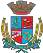 Câmara de Vereadores de Getúlio VargasBoletim Informativo Nº. 009/2017Sessão Ordinária do dia 30 de março de 2017, às 18h30min, realizada na sede do Poder Legislativo, na Sala das Sessões Engenheiro Firmino Girardello, sob a Presidência do Vereador Vilmar Antonio Soccol, Secretariado pelo Vereador Domingo Borges de Oliveira, 1º Secretário, com presença dos Vereadores: Amilton José Lazzari, Aquiles Pessoa da Silva, Deliane Assunção Ponzi, Dinarte Afonso Tagliari Farias, Eloi Nardi, Jeferson Wilian Karpinski, Paulo Cesar Borgmann.PROPOSIÇÕES EM PAUTAPedido de Providências n.º 006/17, de 23-03-2017 - Vereador Amilton José Lazzari - Solicita que seja construída uma parada de ônibus na Rua Alexandre Bramatti, nas proximidades da empresa Ampla.APROVADO POR UNANIMIDADEPedido de Providências n.º 076/17, de 28-03-2017 - Vereador Paulo Cesar Borgmann - Solicita que seja efetuada a pavimentação asfáltica no trecho da Rua Irmão Gabriel Leão, até o Fórum de Getúlio Vargas e a Rua Padre Marcelino Champagnat, numa extensão de 100 metros.APROVADO POR UNANIMIDADEProjeto de Lei n.º 020/17, de 15-03-2017 - Executivo Municipal -  Autoriza o Poder Executivo a firmar convênio de cooperação com os Municípios de Estação, Erebango, Ipiranga do Sul, Floriano Peixoto, Sertão e Charrua, para gestão associada de serviços públicos e dá outras providências.APROVADO POR UNANIMIDADEProjeto de Lei n.º 021/17, de 28-03-2017 - Executivo Municipal -  Reorganiza o Conselho Municipal de Saúde e dá outras providências.APROVADO POR UNANIMIDADEProjeto de Lei n.º 022/17, de 28-03-2017 - Executivo Municipal – Altera a redação da Lei Municipal n.º 5.126/16, que autorizou o Executivo Municipal a receber em cessão de uso imóvel do SESI.APROVADO POR UNANIMIDADEProjeto de Lei n.º 023/17, de 28-03-2017 - Executivo Municipal -  Autoriza o Poder Executivo Municipal a efetuar a contratação de 02 facilitadores de oficinas em caráter temporário de excepcional interesse público.APROVADO POR UNANIMIDADEIndicação n.º 004/17, de 28-03-2017 - Vereador Dinarte Afonso Tagliari Farias - Sugere a reativação do posto de atendimento do IPE em Getúlio Vargas, com a contratação de novo funcionário para atendimento aos segurados do nosso Município.APROVADO POR UNANIMIDADEMoção n.º 001/17, de 27-03-2017 - Vereadora Deliane Assunção Ponzi - Moção de Repúdio a aprovação da PEC 287/2016, que trata da Reforma da Previdência.APROVADO POR UNANIMIDADEMoção n.º 002/17, de 28-03-2017 - Vereador Eloi Nardi - Moção de apoio à luta contra a privatização do Banco do Estado do Rio Grande do Sul.APROVADO POR UNANIMIDADECOMUNICADOSO horário de atendimento ao público na Casa é das 8h30min às 11h30min e das 13h30min às 17h. No mês de abril as próximas Sessões Ordinárias serão realizadas nos dias 19 e 26, às 18h30min, na Sala das Sessões Engenheiro Firmino Girardello, na Câmara de Vereadores. 1Para maiores informações acesse:www.getuliovargas.rs.leg.brGetúlio Vargas, 4 de abril de 2017Vilmar Antonio SoccolPresidência